       МИНИСТЕРСТВО                     ТАТАРСТАН РЕСПУБЛИКАСЫ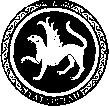  ОБРАЗОВАНИЯ И НАУКИ                        МӘГАРИФ ҺӘМ ФӘН РЕСПУБЛИКИ ТАТАРСТАН                                       МИНИСТРЛЫГЫ            ПРЕСС-СЛУЖБА                                      МАТБУГАТ ҮЗӘГЕ           ул. Кремлевская, д. 9, г. Казань, 420111                                                     Кремль урамы, 9 нчы йорт, Казан шәһәре, 420111Тел.: (843) 294-95-29, (843) 294-95-30, e-mail: monrt@yandex.ru, monrt90@yandex.ruАкция «Твой выбор – твоя победа» - проходит в вузах Республики Татарстан
В акции принимают участие свыше 50 000 студентов из 15 ведущих вузов региона. 
Организатором акции выступили Министерство образования и науки РТ, Совет ректоров вузов РТ, Общественное движение «Вместе с Президентом», МОО «Лига студентов», студенческие советы, общественные и творческие объединения молодежи. 
Основная цель акции «Твой выбор – твоя победа» - формирование у студенческой молодежи Татарстана активной жизненной позиции, электоральной культуры, установки на активное участие в общественной и политической жизни республики через разработку и реализацию коллективных творческих форм организации молодежи.
В рамках акции в вузах проходят встречи студенчества с общественно-политическими деятелями, представителями бизнеса, науки, производства, с известными людьми города и республики, открытые уроки, дискуссионные клубы, встречи МОО «Лига студентов» со студенческими активами вузов и другие информационно-просветительские мероприятия, способствующие повышению правовой и политической культуры студенческой молодежи.
Акция «Твой выбор – твоя победа» - это творческий подход и креативная форма привлечения внимания молодежи к предстоящим выборам Президента Республики Татарстан и выборам депутатов местного самоуправления. 
Суть акции заключается в следующем: каждый студент, проголосовавший 13 сентября на избирательном участке получает браслет, по которому может в День выборов принять участие в культурных событиях на Казань-арена, бесплатно проехать в общественном транспорте, а в в период с 14 по 16 сентября, предьявив браслет в вузе, получить фрагмент картинки – пазл с символикой любимого вуза и разместить на огромном полотне-фотокартине университета. Когда все студенты вуза разместят свои пазлы на полотне, то получится единая большая картина. В финале акции студенты соберут 52 картины из более чем 15- тысяч пазлов. Тем самым, акция станет выражением студенческой гражданской позиции. 
Самые активные студенческие активы вузов будут награждены Центральной избирательной комиссией Республики Татарстан.